El Tomador, indicado adelante, acepta la presente propuesta de seguro mediante la cual, SEGUROS LAFISE se compromete al cumplimiento de las condiciones de la póliza que se ha puesto en conocimiento del tomador por medio de (INDICAR ENTREGA FÍSICA, ENLACE DIGITAL, O EL MEDIO QUE CORRESPONDA). Este documento conforma igualmente la constancia de aseguramiento.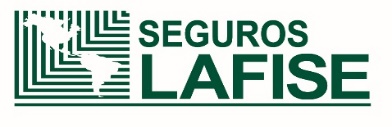 SEGURO AUTOEXPEDIBLE DE GARANTIA EXTENDIDA ELECTRODOMESTICOSPROPUESTA DE SEGURO -CONDICIONES PARTICULARESLugar:                                                                                                                             Fecha:                                                                             N° de Póliza:Lugar:                                                                                                                             Fecha:                                                                             N° de Póliza:Lugar:                                                                                                                             Fecha:                                                                             N° de Póliza:Lugar:                                                                                                                             Fecha:                                                                             N° de Póliza:Lugar:                                                                                                                             Fecha:                                                                             N° de Póliza:Lugar:                                                                                                                             Fecha:                                                                             N° de Póliza:Lugar:                                                                                                                             Fecha:                                                                             N° de Póliza:Lugar:                                                                                                                             Fecha:                                                                             N° de Póliza:DATOS DEL TOMADOR (SOLICITANTE)DATOS DEL TOMADOR (SOLICITANTE)DATOS DEL TOMADOR (SOLICITANTE)DATOS DEL TOMADOR (SOLICITANTE)DATOS DEL TOMADOR (SOLICITANTE)DATOS DEL TOMADOR (SOLICITANTE)DATOS DEL TOMADOR (SOLICITANTE)DATOS DEL TOMADOR (SOLICITANTE)NOMBRE Y APELLIDOS:NOMBRE Y APELLIDOS:N° IDENTIFICACIÓN:N° IDENTIFICACIÓN:N° IDENTIFICACIÓN:Dirección de Domicilio para Notificaciones:Provincia:Cantón:Cantón:Distrito:Distrito:Distrito:Apartado Postal:Dirección de Domicilio para Notificaciones:Otras señas:Otras señas:Otras señas:Otras señas:Otras señas:Otras señas:Otras señas:Dirección de Domicilio para Notificaciones:Dirección Electrónica 1:Dirección Electrónica 1:Número de teléfono:Número de teléfono:Número de teléfono:Número de celular:Número de celular:DATOS DEL ASEGURADO (Solo en caso de que sea diferente al Tomador)DATOS DEL ASEGURADO (Solo en caso de que sea diferente al Tomador)DATOS DEL ASEGURADO (Solo en caso de que sea diferente al Tomador)DATOS DEL ASEGURADO (Solo en caso de que sea diferente al Tomador)DATOS DEL ASEGURADO (Solo en caso de que sea diferente al Tomador)DATOS DEL ASEGURADO (Solo en caso de que sea diferente al Tomador)DATOS DEL ASEGURADO (Solo en caso de que sea diferente al Tomador)DATOS DEL ASEGURADO (Solo en caso de que sea diferente al Tomador)Si es cliente nuevo o requiere actualizar la información, favor cumplimentar el formulario “Conozca a su Cliente”.Si es cliente nuevo o requiere actualizar la información, favor cumplimentar el formulario “Conozca a su Cliente”.Si es cliente nuevo o requiere actualizar la información, favor cumplimentar el formulario “Conozca a su Cliente”.Si es cliente nuevo o requiere actualizar la información, favor cumplimentar el formulario “Conozca a su Cliente”.Si es cliente nuevo o requiere actualizar la información, favor cumplimentar el formulario “Conozca a su Cliente”.Si es cliente nuevo o requiere actualizar la información, favor cumplimentar el formulario “Conozca a su Cliente”.Si es cliente nuevo o requiere actualizar la información, favor cumplimentar el formulario “Conozca a su Cliente”.Si es cliente nuevo o requiere actualizar la información, favor cumplimentar el formulario “Conozca a su Cliente”.NOMBRE Y APELLIDOS:NOMBRE Y APELLIDOS:N° IDENTIFICACIÓN:N° IDENTIFICACIÓN:N° IDENTIFICACIÓN:Dirección de Domicilio para Notificaciones:Provincia:Cantón:Cantón:Distrito:Distrito:Distrito:Apartado Postal:Dirección de Domicilio para Notificaciones:Otras señas:Otras señas:Otras señas:Otras señas:Otras señas:Otras señas:Otras señas:Dirección de Domicilio para Notificaciones:Dirección Electrónica 1:Dirección Electrónica 1:Número de teléfono:Número de teléfono:Número de teléfono:Número de celular:Número de celular:DATOS DEL OBJETO QUE SE SOLICITA ASEGURARLos electrodomésticos propiedad del asegurado que tendrán cobertura de garantía extendida por año a partir del vencimiento del certificado de garantía otorgado por el fabricante. TIPO DE ELECTRODOMÉSTICOTIPO DE ELECTRODOMÉSTICOMODELOAÑOMARCAMARCASERIECOLORVALOR DEL ELECTRODOMÉSTICOVALOR DEL ELECTRODOMÉSTICOFABRICANTEFECHA DE ADQUISICIÓNNombre de la compañía que otorga la garantíaPlazo de vigencia de la garantíaPlazo de vigencia de la garantíaPlazo de vigencia de la garantíaDescripción general de la garantíaDescripción general de la garantíaUso que dará al bienPersonal         Comercial                           Otro Dirección exacta donde se encontrará el bienASPECTOS RELACIONADOS CON EL RIESGOASPECTOS RELACIONADOS CON EL RIESGOASPECTOS RELACIONADOS CON EL RIESGOASPECTOS RELACIONADOS CON EL RIESGOLos bienes asegurados por la presente póliza serán los electrodomésticos que reúnan los siguientes requisitos:Haber sido adquiridos por el Asegurado en Costa Rica. Ser utilizados por personas mayores de edad, salvo que se establezca lo contrario en la Propuesta de Seguro.Que se trate de equipos nuevos, no reacondicionados ni usados. Los bienes asegurados por la presente póliza serán los electrodomésticos que reúnan los siguientes requisitos:Haber sido adquiridos por el Asegurado en Costa Rica. Ser utilizados por personas mayores de edad, salvo que se establezca lo contrario en la Propuesta de Seguro.Que se trate de equipos nuevos, no reacondicionados ni usados. Los bienes asegurados por la presente póliza serán los electrodomésticos que reúnan los siguientes requisitos:Haber sido adquiridos por el Asegurado en Costa Rica. Ser utilizados por personas mayores de edad, salvo que se establezca lo contrario en la Propuesta de Seguro.Que se trate de equipos nuevos, no reacondicionados ni usados. Los bienes asegurados por la presente póliza serán los electrodomésticos que reúnan los siguientes requisitos:Haber sido adquiridos por el Asegurado en Costa Rica. Ser utilizados por personas mayores de edad, salvo que se establezca lo contrario en la Propuesta de Seguro.Que se trate de equipos nuevos, no reacondicionados ni usados. OTROS SEGUROS       ¿Existe alguna póliza vigente con esta u otra aseguradora para este vehículo?  SI                        NOASEGURADORA: ________________________________NUMERO DE POLIZA: ____________      ¿Existe alguna póliza vigente con esta u otra aseguradora para este vehículo?  SI                        NOASEGURADORA: ________________________________NUMERO DE POLIZA: ____________      ¿Existe alguna póliza vigente con esta u otra aseguradora para este vehículo?  SI                        NOASEGURADORA: ________________________________NUMERO DE POLIZA: ____________PLAZO DE VIGENCIA SOLICITADOPLAZO DE VIGENCIA SOLICITADOPLAZO DE VIGENCIA SOLICITADOPLAZO DE VIGENCIA SOLICITADOVIGENCIA:                    Desde _______________________________ hasta __________________________VIGENCIA:                    Desde _______________________________ hasta __________________________VIGENCIA:                    Desde _______________________________ hasta __________________________VIGENCIA:                    Desde _______________________________ hasta __________________________La vigencia de este seguro se mantendrá por un (1) año contado a partir del vencimiento del certificado de garantía otorgado por el fabricante del vehículo asegurado, según lo establecido en las Condiciones Generales de la póliza.La vigencia de este seguro se mantendrá por un (1) año contado a partir del vencimiento del certificado de garantía otorgado por el fabricante del vehículo asegurado, según lo establecido en las Condiciones Generales de la póliza.La vigencia de este seguro se mantendrá por un (1) año contado a partir del vencimiento del certificado de garantía otorgado por el fabricante del vehículo asegurado, según lo establecido en las Condiciones Generales de la póliza.La vigencia de este seguro se mantendrá por un (1) año contado a partir del vencimiento del certificado de garantía otorgado por el fabricante del vehículo asegurado, según lo establecido en las Condiciones Generales de la póliza.ELECCION DE COBERTURAS ELECCION DE COBERTURAS ELECCION DE COBERTURAS ELECCION DE COBERTURAS DETALLE DE DETALLE DE COBERTURAS, MONTOS ASEGURADOS Y PRIMAS DETALLE DE DETALLE DE COBERTURAS, MONTOS ASEGURADOS Y PRIMAS DETALLE DE DETALLE DE COBERTURAS, MONTOS ASEGURADOS Y PRIMAS DETALLE DE DETALLE DE COBERTURAS, MONTOS ASEGURADOS Y PRIMAS COBERTURA DE GARANTÍA EXTENDIDACOBERTURA DE GARANTÍA EXTENDIDA MONTO ASEGURADO (VALOR DEL ELECTRODOMÉSTICO NUEVO) ¢ _________________   $ _____________________MONTO DE LA PRIMA: ¢    ____________             $_____________OTROS TEMAS OTROS TEMAS MONEDA                                               Colones                              Dólares MONEDA                                               Colones                              Dólares Colones     Dólares MODO DE PAGOMODO DE PAGO Cargo a tarjeta (No se aceptan tarjetas del tipo American Express) Pago directo del TomadorTitular:N° de Tarjeta:Banco Emisor:Fecha de vencimiento:En caso de optar por el pago con tarjeta de crédito o débito, autorizo a Seguros Lafise Costa Rica, S.A. aplicar los cargos correspondientes al pago de la prima en la frecuencia y montos que aquí se establezcan, así como en la siguiente renovación automática salvo instrucción previa en contrario.En caso de optar por el pago con tarjeta de crédito o débito, autorizo a Seguros Lafise Costa Rica, S.A. aplicar los cargos correspondientes al pago de la prima en la frecuencia y montos que aquí se establezcan, así como en la siguiente renovación automática salvo instrucción previa en contrario.Como Tomador de este seguro, hago constar que he recibido conforme y previo al perfeccionamiento del contrato, la información sobre el contrato de seguros y la entidad aseguradora, así como las Condiciones Generales y DERSA de este seguro las puede consultar en el siguiente enlace: https://www.lafise.com/slcr/seguros-individuales/otros-seguros-individuales/   o consultar en el enlace servicioseguro@lafise.com Las consultas, asesoría y preguntas frecuentes sobre esta póliza pueden ser formuladas al teléfono: (506)4052-3030 de lunes a viernes de 8:00 a.m. a 5.00 p.m., a los correos electrónicos:   servicioseguro@lafise.com , Tél. 2246-2574, Línea gratuita asistencia 2528-7515. Las oficinas centrales de LA ASEGURADORA se ubican en San José, San Pedro, 125 metros Este de la Rotonda de San Pedro, frente a Funeraria Montesacro.Como Tomador de este seguro, hago constar que he recibido conforme y previo al perfeccionamiento del contrato, la información sobre el contrato de seguros y la entidad aseguradora, así como las Condiciones Generales y DERSA de este seguro las puede consultar en el siguiente enlace: https://www.lafise.com/slcr/seguros-individuales/otros-seguros-individuales/   o consultar en el enlace servicioseguro@lafise.com Las consultas, asesoría y preguntas frecuentes sobre esta póliza pueden ser formuladas al teléfono: (506)4052-3030 de lunes a viernes de 8:00 a.m. a 5.00 p.m., a los correos electrónicos:   servicioseguro@lafise.com , Tél. 2246-2574, Línea gratuita asistencia 2528-7515. Las oficinas centrales de LA ASEGURADORA se ubican en San José, San Pedro, 125 metros Este de la Rotonda de San Pedro, frente a Funeraria Montesacro.Nombre del Intermediario: _________________________________________________________________________________Correo electrónico: _______________________________________________________________________________________Dirección física: __________________________________________________________________________________________Teléfono: ________________________________________________________________________________________________Nombre del Intermediario: _________________________________________________________________________________Correo electrónico: _______________________________________________________________________________________Dirección física: __________________________________________________________________________________________Teléfono: ________________________________________________________________________________________________Firma y Número de Identificación del Tomador o ASEGURADONombre del Operador de Seguros AutoexpediblesFirma y Código del Empleado del OperadorRegistro en SUGESE No. 